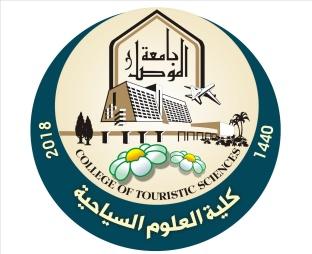 
كلية العلوم السياحيةالبحوث المنشورة لتدريسيي قسم الدراسات الفندقية للأعوام 2022/2023/2024تعنوان البحثأسم التدريسينوع البحثسنة النشرDOI1REQUIREMENTS FOR ACHIEVING KNOWLEDGE IN TEACHING PERFORMANCE TO DEVELOP THE CREATIVE SKILLS OF UNIVERSITY STUDENTS / EXPLORATORY STUDY OF A SAMPLE OF TEACHERS AT THE UNIVERSITY OF DUHOKأ.م.د.منال عبد الجبار السماكسكوبس2022ijocb.org/article-2023/263.pdf2توظيف البحث العلمي في تحقيق اهداف التنمية المستدامة دراسة استطلاعية لآراء عدد من قيادات جامعة الموصلأ.م.د.منال عبد الجبار السماكعالمية2022iasj.net/iasj/download/a43a8113d7973bd53لارتقاء بواقع التعليم الألكتروني والرقمنة في العراقأ.م.د.منال عبد الجبار السماكمحلية/ مؤتمر2023http://www.doi.org/10.25130/tjaes.19.SP3.2.44الفجوة الرقمية للتعليم في العراق ومتطلبات التحول الرقمي: دراسة استطلاعية لاراء عينة من تدريسي جامعة الموصلأ.م.د.منال عبد الجبار السماكمحلية2022iasj.net/iasj/download/17b68d2b1ded52dc5Adopting Social Responsibility and Knowledge sharing in Achieving the Requirements of the Quality of Work Life in Industrial Organizations Descriptive and analytical study of a sample of workers in Zaki Iraq Juice Factory/ Duhokأ.م.د.منال عبد الجبار السماكعالمية2023Adopting Social Responsibility and Knowledge sharing in Achieving the Requirements of the Quality of Work Life in Industrial Organizations Descriptive and analytical study of a sample of workers in Zaki Iraq Juice Factory/ Duhok | Journal of Humanities and Social Sciences Research (jhssrjournal.com)6تلبية متطلبات مواصفة جودة المختبرات 17025 بأعتماد بناء المعرفة وفق نظام ايزو 9001 دراسة وصفية تحليلية في مختبرات جامعة نينوىأ.م.د.منال عبد الجبار السماكعالمية2022(PDF) تلبية متطلبات مواصفة جودة المختبرات 17025 بأعتماد بناء المعرفة وفق نظام ايزو 9001 دراسة وصفية تحليلية في مختبرات جامعة نينوى (researchgate.net)7- توظيف البحث العلمي في تحقيق اهداف التنمية المستدامة دراسة استطلاعية لآراء عدد من قيادات جامعة الموصل.أ.م.د.منال عبد الجبار السماكعالمية 2023ISSN: 2618-0278 Vol. 5No. .Specil lssue May 20228الفجوة الرقمية للتعليم في العراق ومتطلبات التحول الرقمي: دراسة استطلاعية لآراء عينة من تدريسي جامعة الموصل.أ.م.د.منال عبد الجبار السماكعالمية 2023https://doi.org/10.58564/MABDAA.1.1.2023.1210متطلبات القيادة الاصيلة ودورها في تعزيز اسلوب Switch في منظمات الاعمالأ.م.د.منال عبد الجبار السماكعالمية 202311Adoption of the environmental standard  ISO 14001:2015 In designing a tourist resort according to the goals of sustainable tourism / an applied study in the Rashidiya / Mosul siteأ.م.د.منال عبد الجبار السماكعالمية 202312اعتماد متطلبات الإدارة الخضراء مرتكزا لتحقيق الأهداف الشاملة للتنمية المستدامة دراسةاستطلاعية لآراء عينة من القيادات في جامعة الموصلأ.م.د.منال عبد الجبار السماكمحلي/ مؤتمر2024الجمعية العلمية للدراسات التربوية المستدامة13متطلبات بناء المعرفة وانعكاسها على تحقيق اهداف التنمية المستدامةأ.م.د.منال عبد الجبار السماكعالمي2023s.aijhssa.www://h14Requirements For Achieving Knowledge In Teaching Performance To Develop The Creative Skills Of University Students / Exploratory Study Of A Sample Of Teachers At The University Of Duhokأ.م.د.منال عبد الجبار السماكعالمي2023httjhssrjournal.com/index.php/journal/article/view/25915النتاج البحثي معيارا للدخول لتصنيف الجامعات العالمية/ دراسة استطلاعية لآراء عدد من تدريسي كلية الادارة والاقتصاد/ جامعة الموصلأ.م.د.منال عبد الجبار السماكمحلي2023ISSN 2074-562116دور الذكاء الاصطناعي في تحسين جودة البحث العلمي CHATGPT 3.5)  انموذجا )دراسة تحليلية لآراء عينة من طلبة الدراسات العليا في كلية الادارة والاقتصاد /جامعة الموصلأ.م.د.منال عبد الجبار السماكمحلي/ مؤتمر2024جامعة وارث الانبياء